                              Муниципальное бюджетное учреждение  культуры                               Централизованная библиотечная система г. Тагарога                               Центральная городская детская библиотека имени М. Горького –                               библиотечно-информационный центр                                Отдел обслуживания дошкольников и учащихся 1 – 4 классов                                Программа летнего чтения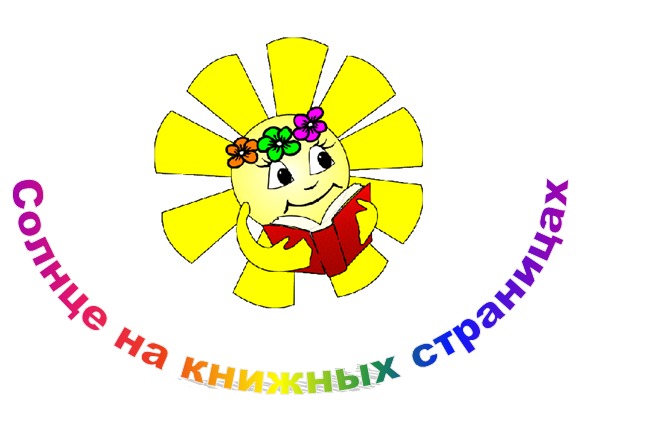 Таганрог2017Библиотечная программа «Солнце на книжных страницах» рассчитана на привлечение детей в библиотеку, организацию их летнего досуга через книгу и  игру, доверительное общение маленького читателя с библиотекарем, распространение среди ее участников экологических знаний, содействие формированию любви  к Отечеству.Цель:  Привлечение детей в дни летних каникул к систематическому посещению библиотеки и чтению. Задачи программы:  Привлекать детей к активному участию в летней программе «Солнце на книжных страницах». Содействовать организации отдыха детей, посещающих оздоровительные лагеря дневного пребывания.Формировать представление о библиотеке как центре увлекательного  досуга и радостного чтения.В Год экологии в России познакомить детей с лучшими произведениями  российских писателей о природе.Через игровые формы работы, книжные выставки, обзоры продвигать классику, поэзию, научно-познавательную литературу о природе своей страны и края.Побуждать у детей желание обсуждать прочитанные книги, делиться впечатлениями.Развивать интеллектуальные творческие  способности детейПривлечение в библиотеку новых читателей.Целевая аудитория: Дошкольники, учащиеся 1-4 классовОсновные формы работы:  Праздники, игры, викторины, громкие чтения, литературные путешествия, экскурсии. Оформление книжных выставок.Рекламная и информационная деятельность:Распространение листовок, флаеров с информацией о программе летнего чтения.Индивидуальное информирование читателей о программе и правилах участия в ней.Размещение информации в СМИ, на  сайтах МБУК ЦБС г. Таганрога и  социальных сетяхОформление:Пользователям  библиотеки будет представлена красочно оформленная игровая книжная выставка – викторина «Солнце на книжных страницах» с разделами: «Подружись с букашкой, птичкой и ромашкой» "Литературный зоопарк" (произведения российских писателей о природе)«Чудесные сказки о природе»«Истории от мохнатых»  (книги о приключениях животных, рассказанных ими самими)«Любимых строчек карнавал»  (стихи русских поэтов о природе)«Мастерская Данилы-мастера»  ( поделки, сделанные руками читателей  и книги в помощь им.)В оформлении выставки  будут использованы детские поделки, фигурки зверей, игрушки, «порхающие» бабочки,  а также жуки и божьи коровки; для любознательных следопытов протянутся «цепочки» загадочных следов зверей и птиц; по залу «разлетятся»  цитаты и высказывания выдающихся людей о  природе.Сроки проведения: июнь – август 2017 года. Содержание программы:Программа летнего чтения «Солнце на книжных страницах» разработана   в библиотеке  для  досуга  детей через  взаимодействие с книгой,  проведение различных форм массовой  работы с читателями. У книжной выставки  проводятся обзоры книг, индивидуальные беседы о прочитанной книге, организовывается просмотр художественных и мультипликационных фильмов.Условия для участников программы летнего чтения: прочитать за лето не менее 3 книг о природе.  привести 2-х друзей в библиотеку; ответить на вопросы по книгам  выставки-викторины; придумать два вопроса для участников по двум произведениям на выбор; сделать  поделку из природного материала.	За каждую прочитанную книгу  и выполненное задание участник получает эмблему - «солнышко». Победители летнего чтения определяются наибольшим количеством «солнышек», полученных в течение лета.Массовые мероприятия:Ожидаемые результаты: Реализация программы летнего чтения должна способствовать приобщению детей  к чтению, организации интересного и познавательного досуга, развитию творческих и интеллектуальных способностей детей. Повышение интереса юных читателей к книге предполагает увеличение количества посещений.Подведение итогов программы «Солнце на книжных страницах» и награждение лучших читателей лета- 2017  - состоится в начале сентября                    Зав. Отделом обслуживания дошкольниковИ учащихся 1-4 классов                                                               Ростовская В.Н.Название мероприятияФорма мероприятияВремя проведенияМесто проведения «Цветы – улыбка природы»Эко - викторинаиюньЦГДБЭкологическая кругосветка(в рамках проекта «С Маленьким Принцем по планете Земля»)135 лет Б. Житкову125 лет К. Паустовскому125 лет И. Соколову - МикитовуЛитературно – экологический поход по произведениям писателей - натуралистовиюньЦГДБ«Гав – мяу – шоу»Познавательно – развлекательная программаиюльЦГДБ«Монолог дерева»Литературно - познавательный часиюльЦГДБ«Лужайка - почитай-ка»   Воскресные громкие чтенияИюнь - августЦГДБ«Мульт- зал по средам»Просмотр мультфильмовИюль - августЦГДБ